Harmonogram Konkursu „Opowiedz…” 2020 – ETAP LOKALNY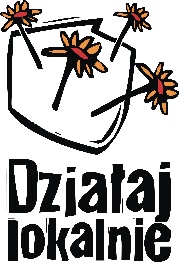 14 października 2020 r.  – przesyłanie KART ZGŁOSZENIOWYCH DO KONKURSU15 października 2020 r. – warsztaty fotografowania i filmowania (plener fotograficzny i warsztaty) – termin może ulec zmianie ze względu na warunki atmosferyczne15 listopada 2020 r. -  termin składania prac konkursowych – zamknięcie listy Organizacji pozarządowych / grup nieformalnych wyrażających gotowość do udziału w konkursie na poziomie lokalnym27 listopada 2020 r. – Posiedzenie komisji Konkursowej – wyłonienie zwycięskich prac4 grudnia 2020 r. -  Uroczyste zakończenie Konkursu (etap lokalny) 
i wręczenie nagród14 stycznia r.  - zgłoszenie zwycięskich prac  z etapu lokalnego do etapu ogólnopolskiego